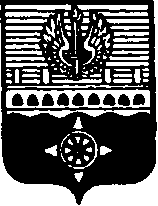 СОВЕТ ДЕПУТАТОВ МУНИЦИПАЛЬНОГО ОБРАЗОВАНИЯ ГОРОД ВОЛХОВ ВОЛХОВСКОГО МУНИЦИПАЛЬНОГО РАЙОНАЛЕНИНГРАДСКОЙ ОБЛАСТИРЕШЕНИЕот  26  февраля  2019  года                                                                                  №  7   В соответствии со статьями 9, 10 и 12 Федерального закона от 12.01.1996 № 8-ФЗ «О погребении и похоронном деле» (с изменениями и дополнениями),  в целях компенсации затрат на услуги, оказываемые муниципальным унитарным предприятием по оказанию бытовых услуг «Ритуал»  МО город Волхов, Совет депутатов муниципального образования город Волхов Волховского муниципального района Ленинградской областирешил:1. Установить с 01 февраля 2019 года для МУП по оказанию бытовых услуг «Ритуал»  МО город Волхов размер возмещения стоимости услуг, предоставляемых согласно гарантированным перечням услуг по погребению умершего, в сумме 5 946 рублей 47 копеек (Приложение 1, 2).2. Признать утратившим силу решение Совета депутатов МО город Волхов от 20 марта 2018 года № 12 «Об утверждении стоимости услуг, предоставляемых согласно гарантированным перечням услуг  по погребению для МУП по оказанию бытовых услуг «Ритуал» МО город Волхов».3. Настоящее решение вступает в силу на следующий день после его официального опубликования в газете «Провинция. Северо-Запад» и распространяет свое действие на правоотношения, возникшие с 01 февраля 2019 года.    4. Контроль за исполнением настоящего решения возложить на постоянную депутатскую комиссию по бюджету, налогам и экономическим вопросам.Глава муниципального образованиягород Волхов Волховского муниципального районаЛенинградской области                                                                          Напсиков В.В.Утвержденорешением Совета депутатов МО город ВолховВолховского муниципального района                                                                                                    от 26 февраля 2019 года № 7Приложение № 1   Размер возмещения стоимости услуг с 01 февраля 2019 года, предоставляемых согласно гарантированному перечню услуг по погребению умерших (погибших), личность которых не установлена органами внутренних дел, умерших (погибших), не имеющих супруга, близких родственников, иных родственников либо законного представителя умершегоУтвержденорешением Совета депутатов МО город ВолховВолховского муниципального района                                                                                                                   от 26 февраля 2019 года № 7Приложение № 2   Размер возмещения стоимости услуг с 01 февраля 2019 года, предоставляемых согласно гарантированному перечню услуг по погребению супругу, близким родственникам, иным родственникам, законному представителю или иному лицу, взявшему на себя обязанность осуществить погребение умершегоОб утверждении стоимости услуг, предоставляемых согласно гарантированным перечням услуг  по погребению для МУП по оказанию бытовых услуг «Ритуал» МО город Волхов»№ п/пНаименование услугиСтоимость услуги, руб.1Оформление документов, необходимых для погребения164-682Предоставление гроба простейшего2 203-893Облачение тела   339-884Перевозка тела (останков) умершего на кладбище (в крематорий)1 123-985Погребение (кремация с последующей выдачей урны с прахом)2 114-04Общая стоимость гарантированного перечня услуг по погребениюОбщая стоимость гарантированного перечня услуг по погребению5 946-47№ п/пНаименование услугиСтоимость услуги, руб.1Оформление документов, необходимых для погребения164-682Предоставление и доставка гроба и других предметов, необходимых для погребения2 543-773Перевозка тела (останков) умершего на кладбище (в крематорий)1 123-984Погребение (кремация с последующей выдачей урны с прахом)2 114-04Общая стоимость гарантированного перечня услуг по погребениюОбщая стоимость гарантированного перечня услуг по погребению5 946-47